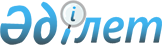 О внесении изменений в некоторые законодательные акты Республики Казахстан и признании утратившими силу некоторых законодательных актов Республики Казахстан по вопросам туристской деятельностиЗакон Республики Казахстан от 13 июня 2001 года N 212



          Статья 1. Внести изменения в следующие законодательные акты 
Республики Казахстан: 




          1. В Закон Республики Казахстан от 17 апреля 1995 г.  
 Z952200_ 
  "О 
лицензировании" (Ведомости Верховного Совета Республики Казахстан, 1995 
г., N 3-4, ст. 37; N 12, ст. 88; N 14, ст. 93; N 15-16, ст. 109; N 24, ст. 
162; Ведомости Парламента Республики Казахстан, 1996 г., N 8-9, ст. 236; 
1997 г., N 1-2, ст. 8; N 7, ст. 80; N 11, ст. 144, 149; N 12, ст. 184; 
N 13-14, ст. 195, 205; N 22, ст. 333; 1998 г., N 14, ст. 201; N 16, ст. 
219; N 17-18, ст. 222, 224, 225; N 23, ст. 416; N 24, ст. 452; 1999 г., N 
20, ст. 721, 727; N 21, ст. 787; N 22, ст. 791; N 23, ст. 931; N 24, ст. 
1066; 2000 г., N 10, ст. 248; N 22, ст. 408; 2001 г., N 1, ст. 7; Закон 
Республики Казахстан от 2 марта 2001 г.  
 Z010162_ 
  "О внесении изменений и 
дополнений в некоторые законодательные акты Республики Казахстан по 
вопросам банковской деятельности", опубликованный в газетах "Егемен 
Казакстан" 13 марта 2001 г. и "Казахстанская правда" 12 марта 2001 г.; 
Закон Республики Казахстан от 16 марта 2001 г.  
 Z010164_ 
  "О внесении 
изменений и дополнений в некоторые законодательные акты Республики 
Казахстан по вопросам миграции", опубликованный в газетах "Егемен 
Казакстан" и "Казахстанская правда" 20 марта 2001 г.): 




          подпункт 46) пункта 1 статьи 9 изложить в следующей редакции: 




          "46) туроператорская, турагентская, экскурсионная деятельность, 
услуги инструктора туризма;". 




          2. В Закон Республики Казахстан от 1 июля 1998 г.  
 Z980258_ 
  "Об особом 




статусе города Алматы" (Ведомости Парламента Республики Казахстан, 1998 
г., N 14, ст. 200; N 22, ст. 308; N 24, ст. 443): 
     абзац пятый подпункта 5) статьи 4 исключить. 
     Статья 2. Признать утратившими силу следующие законодательные акты 
Республики Казахстан: 
     1. Закон Республики Казахстан от 3 июля 1992 г.  
 Z922100_ 
  "О туризме" 
(Ведомости Верховного Совета Республики Казахстан, 1992 г., N 16, ст. 388; 
1993 г., N 8, ст. 179; Ведомости Парламента Республики Казахстан, 1998 г., 
N 14, ст. 201). 
     2. Постановление Верховного Совета Республики Казахстан от 3 июля 
1992 г. "О введении в действие Закона Республики Казахстан "О туризме" 
(Ведомости Верховного Совета Республики Казахстан, 1992 г., N 16, ст. 389).
     
     Президент
     Республики Казахстан
     
(Специалисты: Умбетова А.М.,
              Склярова И.В.)     
      
      


					© 2012. РГП на ПХВ «Институт законодательства и правовой информации Республики Казахстан» Министерства юстиции Республики Казахстан
				